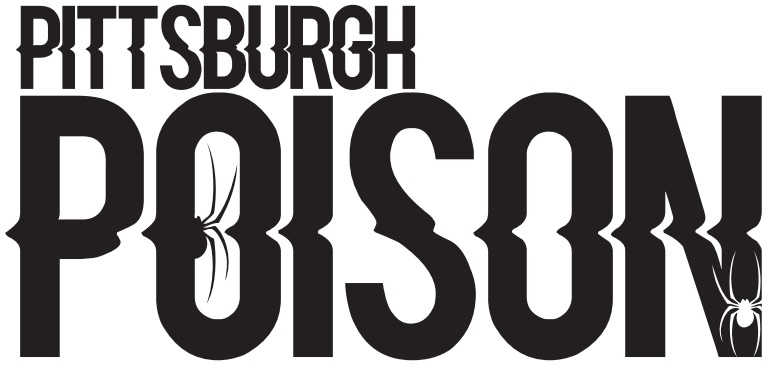 CYANIDEP- Primary Team, S- Secondary Team, SS- Third Team.  You must accept your Primary team in order to crossover. PRACTICE INFOAll teams will practice once/week in the summer.  In addition to team practice, athletes will be assigned to a tumbling class, tricks class and stretching/conditioning class (skills).  During the school year teams will practice twice/week and will have skills.  School year schedule will be posted by August 1st.  COMPETITION SCHEDULE*This team will compete to earn a bid to the Dance Worlds.  The Dance Worlds will be held April 22-24, 2023 in Orlando, Florida.TEAM INTRO- Wednesday June 15th 6:30pm.  Athletes and parents will attend.  Athletes wear practice wear.  If time permits, we will practice.  June Tuition- $100 due at team intro.  Crossovers do not pay extra in June.  Cash or check only.  Summer practice schedule will begin June 20th.  35P36P3740S4143444546SS47P48P5052S53S54S55SS57SS58SS59S606263SS64P65SS67SS6869P72S202S203Summer PracticeThursdays 8:00-9:30pmSummer SkillsSchedule will be emailedSchool Year PracticeTwo days/week TBAChoreographyAugust- dates tbaDateEventLocationNovember 12thAmericheerDayton, OHDecember 3rd-4thWSFLouisville, KYDecember 11thElitePittsburgh, PAJanuary 22ndCCC Hard Rockin NationalsErie, PAFebruary 19thCCC Red HotSlippery Rock, PAMarch 4th-5th Stage 8 Nashville, TNMarch 18th-19thCSG Dance Grand NationalsSchaumberg, ILApril 1st-2ndDance 1stDayton, OH